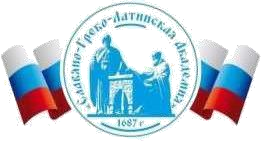 Автономная Некоммерческая Организация Высшего Образования«Славяно-Греко-Латинская Академия»Аннотация к рабочей программе дисциплиныБ1.О.32  Операционный менеджментБ1.О.32  Операционный менеджментСОГЛАСОВАНОДиректор Института _______________________,кандидат философских наук_______________________Одобрено:Решением Ученого Советаот «22» апреля 2022 г. протокол № 5УТВЕРЖДАЮРектор АНО ВО «СГЛА»_______________ Храмешин С.Н.Направление подготовки38.03.02 МенеджментНаправленность (профиль)Управление бизнесомКафедрамеждународных отношений и социально-экономических наукФорма обученияГод начала обученияОчная2022Реализуется в семестре6 курс 3Наименование дисциплиныБ1.О.32  Операционный менеджментКраткое содержаниеПонятие и сущность операционного менеджмента. Основы операционного менеджмента. Исторические аспекты развития операционного менеджмента. Понятие операционной стратегии и ее место в иерархии управления организацией. Стратегические решения операционного менеджмента: стратегия товара, процесса, размещения, организации работ. Тактические решения операционного менеджмента: агрегатное планирование, планирование запасов, планирование потребностей/ресурсов. Оперативное планирование и диспетчирование. Организация основных процессов. Организация деятельности вспомогательных и обслуживающих хозяйств предприятия. Обеспечение качества продукции, услуг, процессов. Организация освоения новых видов продукции, услуг. Планирование и совершенствование организации производства. Организация управленческих процессов.Результаты освоения дисциплины Опираясь на знания современного состояния и эволюции организационной и управленческой теории, понимания роли основных управленческих ресурсов, включая управление операциями по их преобразованию, решает профессиональные задачи в области принятия управленческих решений, связанных с производственной (операционной) деятельностью предприятийТрудоемкость, з.е.4Формы отчетностиЭкзамен Контрольная работа Перечень основной и дополнительной литературы, необходимой для освоения дисциплины Перечень основной и дополнительной литературы, необходимой для освоения дисциплины Основная литератураАкри, Е.П. Производственный менеджмент: учебное пособие / Е. П.Акри, Ж. В. Селезнева. - Производственный менеджмент,2026-09-20. Электрон. дан. (1 файл). - Самара: Самарский государственный технический университет, ЭБС АСВ, 2020. - 174 с. - электронный. - Книга находится в премиум-версии ЭБС IPR BOOKS. - ISBN 2227-8397, экземпляров неограниченоТараненко, Е.Ю. Производственный менеджмент: учебное пособие / Е.Ю. Тараненко. - Производственный менеджмент,2031-02-04. - Электрон. дан. (1 файл). - Санкт-Петербург : Санкт-Петербургский государственный университет промышленных технологий и дизайна, 2019. - 237 с. электронный. - Книга находится в премиум-версии ЭБС IPR BOOKS. -ISBN 2227-8397, экземпляров неограниченоКурлыков, О.И. Производственный менеджмент Электронный ресурс /Курлыков О.И., Волконская А. Г., Казакова Е. С.: учебное пособие. Самара : СамГАУ, 2018. - 186 с. - ISBN 978-5-88575-501-6, экземпляров неограниченоДополнительная литератураДемура, Н.А. Операционный и производственный менеджмент: учебноепособие: практикум / Н. А. Демура, В. В. Выборнова. - Операционный и производственный менеджмент: учебное пособие,Весь срок охраны авторского права. - Электрон. дан. (1 файл). - Белгород : Белгородский государственный технологический университет им. В.Г. Шухова, ЭБС АСВ, 2018. - 93 с. - электронный. - Книга находится в премиум-версии ЭБС IPR BOOKS. - ISBN 2227-8397, экземпляров неограниченоПроизводственный менеджмент Электронный ресурс / Зинич Л. В.,Кузнецова Н. А., Погребцова Е. А., Сальникова В. В. : учеб. пособие. -Омск : Омский ГАУ, 2019. - 90 с. - ISBN 978-5-89764-818-4, экземпляров неограниченоПроизводственный менеджмент: учебное пособие / сост. И. Г. Видяев. Производственный менеджмент,2025-08-25. - Электрон. дан. (1 файл). Томск: Томский политехнический университет, 2019. - 128 с. электронный. - Книга находится в премиум-версии ЭБС IPR BOOKS. -ISBN 2227-8397, экземпляров неограниченоМинаева, Л.А. Операционный менеджмент. Электронный ресурс: Учебное пособие / Л.А. Минаева. – Белгород: Белгородский государственный технологический университет им. В.Г. Шухова, ЭБС АСВ, 2016. – 188 с. – Книга находится в премиум-версии ЭБС IPR BOOKS. – ISBN 2227-8397, экземпляров неограничено. Производственный менеджмент: Учебное пособие / сост.: Е.П.Кияткина, С.В. Федорова. – Самара: Самарский государственный архитектурно-строительный университет, ЭБС АСВ, 2014. – 224 с. – Книга находится в базовой версии ЭБС IPRbooks. – ISBN 978-5-9585-0580-7, экземпляров неограничено.Ильдеменов, А.С. Операционный менеджмент: Учебник / ИльдеменовА.С. – Москва: Московский финансово-промышленный университет «Синергия», 2012. – 384 с. – Книга находится в базовой версии ЭБС IPRbooks. – ISBN 978-5-4257-0020-9, экземпляров неограниченоКурлыков, О.И. Производственный менеджмент Электронный ресурс /Курлыков О.И., Волконская А.Г., Казакова Е.С.: учебное пособие. – Самара: СамГАУ, 2018. – 186 с. – ISBN 978-5-88575-501-6, экземпляров неограниченоПроизводственный менеджмент Электронный ресурс: учебное пособие /О.Н. Бабкина / Л.И. Черникова / А.В. Назаренко / Д.В. Запорожец / Д.С.Кенина. – Ставрополь: Ставропольский государственный аграрный университет, 2017. – 140 c. – Книга находится в базовой версии ЭБС IPRbooks., экземпляров неограничено.